S1 Text. Summary statistics and distributions for each laboratory/biomarker measurements.Table A - Summary statistics for each laboratory / biomarker measurement. Measurements where the logarithm was taken before an analysis are marked with a star (*)Figure A - distributions of all biomarker / lab measures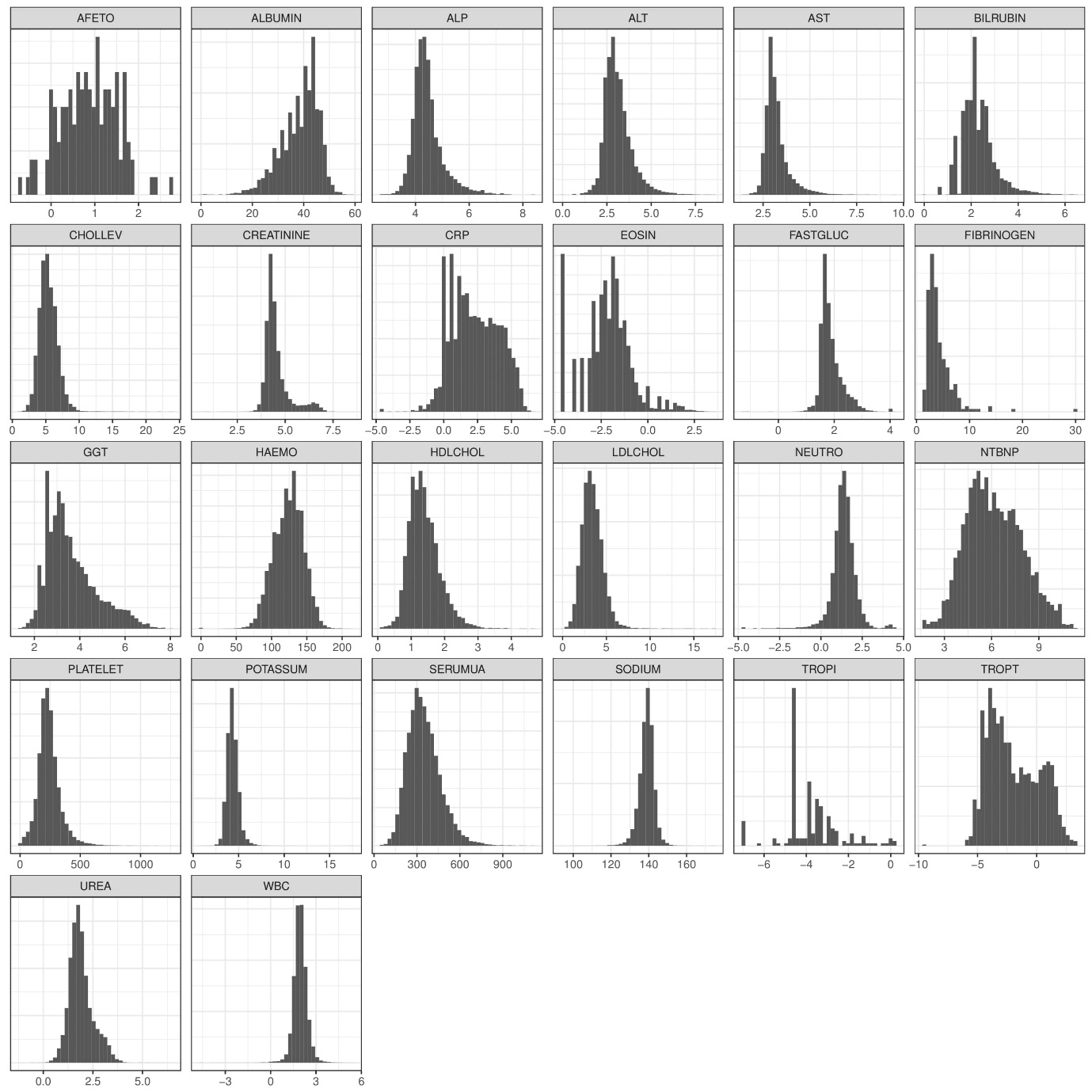 MeasureN_totalN_patientsMeanSDMin1st quartileMedian3rd quartileMaxWBC*59936128591.9529760.485283-4.605171.7047481.945912.2038695.388752CRP*54805109282.2782051.735029-4.605170.8501512.1162563.6888796.556153CREATININE*5040097024.5377230.6491270.557274.1588834.3567094.6622138.437284ALT*3413391073.1140.77565102.6390572.9957323.4657368.52397HAEMO447678970123.949420.845090110125139214POTASSUM5389988154.3254060.616560.83.94.34.617.4SODIUM505488806138.84333.90695795137139141175UREA*4003885881.9014070.606406-1.203971.5040771.8082892.1972256.408529NEUTRO*3907081741.3564170.78845-4.605171.0331841.3787661.7334244.53903EOSIN*397008040-2.164131.325745-4.60517-2.81341-2.12026-1.469683.504957PLATELET400267636240.191295.4451101842302821254AST*2831472423.2125090.6309061.3862942.8332133.0910423.4011979.462188CHOLLEV1367958875.4077141.4192891.34.55.36.223.9BILRUBIN*1730149962.2710890.70822701.7917592.1972252.6390576.44254LDLCHOL921243943.4011331.2494240.112.593.294.0817.38HDLCHOL918743931.3899350.465880.11.061.331.644.63FASTGLUC*1035842841.8802410.398202-1.237871.6292411.7749522.041224.168214GGT*921841793.6273181.1091361.3862942.7725893.3672964.2046938.051022ALP1068038874.4468310.5609852.7725894.1108744.3438054.6560998.402231SERUMUA98103226350.4205116.915751269.08083364161107ALBUMIN9871280538.480127.2589420.234404459NTBNP*342617136.1583031.7629611.6094384.8441876.0124857.41004411.20421TROPT*1713644-1.952342.129206-9.36116-3.7297-2.3969-0.150823.41871FIBRINOGEN2471854.2121462.7476731.22.6853.5529.7AFETO*1271200.8570230.64502-0.693150.3883760.8501511.3083182.761275TROPI*208113-3.788951.358024-6.90776-4.60517-3.91202-3.218880.253867